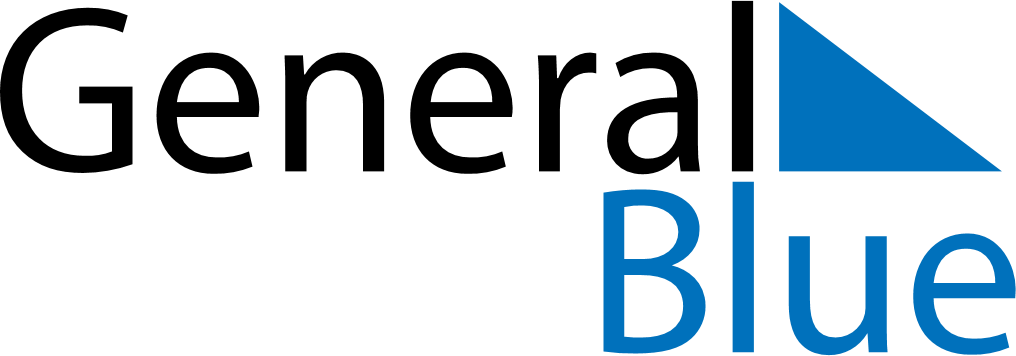 August 2024August 2024August 2024August 2024August 2024August 2024Iwye, Grodnenskaya, BelarusIwye, Grodnenskaya, BelarusIwye, Grodnenskaya, BelarusIwye, Grodnenskaya, BelarusIwye, Grodnenskaya, BelarusIwye, Grodnenskaya, BelarusSunday Monday Tuesday Wednesday Thursday Friday Saturday 1 2 3 Sunrise: 5:31 AM Sunset: 9:15 PM Daylight: 15 hours and 44 minutes. Sunrise: 5:32 AM Sunset: 9:13 PM Daylight: 15 hours and 40 minutes. Sunrise: 5:34 AM Sunset: 9:11 PM Daylight: 15 hours and 37 minutes. 4 5 6 7 8 9 10 Sunrise: 5:36 AM Sunset: 9:09 PM Daylight: 15 hours and 33 minutes. Sunrise: 5:37 AM Sunset: 9:08 PM Daylight: 15 hours and 30 minutes. Sunrise: 5:39 AM Sunset: 9:06 PM Daylight: 15 hours and 26 minutes. Sunrise: 5:41 AM Sunset: 9:04 PM Daylight: 15 hours and 22 minutes. Sunrise: 5:43 AM Sunset: 9:02 PM Daylight: 15 hours and 19 minutes. Sunrise: 5:44 AM Sunset: 9:00 PM Daylight: 15 hours and 15 minutes. Sunrise: 5:46 AM Sunset: 8:58 PM Daylight: 15 hours and 11 minutes. 11 12 13 14 15 16 17 Sunrise: 5:48 AM Sunset: 8:55 PM Daylight: 15 hours and 7 minutes. Sunrise: 5:50 AM Sunset: 8:53 PM Daylight: 15 hours and 3 minutes. Sunrise: 5:51 AM Sunset: 8:51 PM Daylight: 14 hours and 59 minutes. Sunrise: 5:53 AM Sunset: 8:49 PM Daylight: 14 hours and 56 minutes. Sunrise: 5:55 AM Sunset: 8:47 PM Daylight: 14 hours and 52 minutes. Sunrise: 5:57 AM Sunset: 8:45 PM Daylight: 14 hours and 48 minutes. Sunrise: 5:58 AM Sunset: 8:43 PM Daylight: 14 hours and 44 minutes. 18 19 20 21 22 23 24 Sunrise: 6:00 AM Sunset: 8:40 PM Daylight: 14 hours and 40 minutes. Sunrise: 6:02 AM Sunset: 8:38 PM Daylight: 14 hours and 36 minutes. Sunrise: 6:04 AM Sunset: 8:36 PM Daylight: 14 hours and 32 minutes. Sunrise: 6:06 AM Sunset: 8:34 PM Daylight: 14 hours and 28 minutes. Sunrise: 6:07 AM Sunset: 8:31 PM Daylight: 14 hours and 24 minutes. Sunrise: 6:09 AM Sunset: 8:29 PM Daylight: 14 hours and 19 minutes. Sunrise: 6:11 AM Sunset: 8:27 PM Daylight: 14 hours and 15 minutes. 25 26 27 28 29 30 31 Sunrise: 6:13 AM Sunset: 8:24 PM Daylight: 14 hours and 11 minutes. Sunrise: 6:14 AM Sunset: 8:22 PM Daylight: 14 hours and 7 minutes. Sunrise: 6:16 AM Sunset: 8:20 PM Daylight: 14 hours and 3 minutes. Sunrise: 6:18 AM Sunset: 8:17 PM Daylight: 13 hours and 59 minutes. Sunrise: 6:20 AM Sunset: 8:15 PM Daylight: 13 hours and 55 minutes. Sunrise: 6:22 AM Sunset: 8:13 PM Daylight: 13 hours and 51 minutes. Sunrise: 6:23 AM Sunset: 8:10 PM Daylight: 13 hours and 46 minutes. 